Writing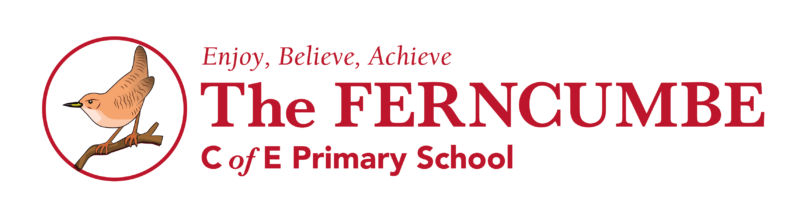 Year 6Age Related ExpectationsStatementWrite effectively for a range of purposes and audiences, selecting language that shows good awareness of the readerIn narratives, describe settings, characters and atmosphereIntegrate dialogue in narratives to convey character and advance the actionIdentify the audience for and purpose of the writing.Sustain and develop ideas logically in narrative and non-narrative writing.Use organisational and presentational devices to structure text and to guide the readerUse developed noun phrases to add detail to sentences.Create vivid images by using alliteration, similes, metaphors, and personification.Select vocabulary and grammatical structures that reflect what the writing requires, doing this mostly appropriatelyUse a range of devices to build cohesion (e.g., conjunctions, adverbials of time and place, pronouns, synonyms) within and across paragraphsUse verb tenses consistently and correctly throughout their writingSpell the commonly exception words from the Y5/6 word list.Distinguish between homophones and other words which are often confused.Convert verbs into nouns by adding a suffix.  – e.g.  –tion or –ure.Use a range of spelling strategies.Maintain legibility in joined handwriting when writing at speedUse the range of punctuation taught at key stage 2 mostly correctlyUse the semi-colon, colon and dash.Use the colon to introduce a list and the semi-colon within lists.Use a hyphen to avoid ambiguity.Use commas to mark phrases and clauses.Write in paragraphs with a topic sentence which signals change in subject, time, place or eventProofread for spelling and punctuation errors.Use the passive voice to present information with a different emphasis.Write effectively for a range of purposes and audiences, selecting the appropriate form and drawing independently on what they have read as models for their own writing GDDistinguish between the language of speech and writing and choose appropriate register GDExercise an assured and conscious control over levels of formality, particularly through manipulating grammar and vocabulary to achieve this GDUse the range of punctuation taught at key stage 2 correctly (e.g., semi-colons, dashes, colons, hyphens) and, when necessary, use such punctuation precisely to enhance meaning and avoid ambiguity.GDWrite effectively for a range of purposes and audiences, selecting the appropriate form and drawing independently on what they have read as models for their own writing GD